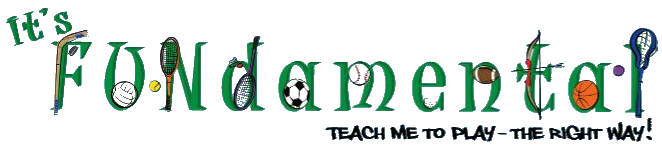 EMPLOYMENT APPLICATION  Please complete the entire application.  Employer InformationIt is the policy of It's FUNdamental to provide equal employment opportunities to all applicants and employees without regard to any legally protected status such as race, color, religion, gender, national origin, age, disability or veteran status.  Applicant InformationApplicant Full Name: ___________________________________________Home Address: ___________________________________________ City/State/ZIP: ___________________________________________Number of years at this address:	_________Daytime phone:	____________________	Evening phone: 	____________________ Mobile phone:	____________________ Social Security Number:	___________________________Driver's License (State/Number):	___________________________Emergency ContactWho should be contacted if you are involved in an emergency?  Contact Name:	___________________________________________ Relationship to you:	___________________________________________ Address:	___________________________________________ City/State/ZIP:	___________________________________________Daytime phone:	____________________	Evening phone: 	____________________ Job Position Applied For: coachSalary Desired:	$ ____________ per ____________How will you get to work?_____________________________________Are you willing to work any shift, mornings, afternoons and weekends? _____ Yes _____ No If no, please state any limitations:  ________________________________________________  If you are offered employment, when would you be available to begin work? List dates that you are not available._________________________________________________________________________Are you able to perform the essential functions of the job position you seek with or without reasonable accommodation?	______ Yes 	______ No What reasonable accommodation, if any, would you request?  ________________________________________________  Applicant's SkillsList any skills that may be useful for the job you are seeking. Enter the number of years of experience, and circle the number which corresponds to your ability for each particular skill. (One represents poor ability, while five represents exceptional ability.)  Applicant Employment HistoryList your current or most recent employment first. Please list all jobs (including self-employment and military service) which you have held, beginning with the most recent, and list and explain any gaps in employment. If additional space is needed, continue on the back page of this application.  Employer Name: 	___________________________________________ Supervisor Name:	___________________________________________ Address:	___________________________________________ City/State/ZIP:	___________________________________________ Job Duties:	___________________________________________ Reason for Leaving: ___________________________________________Dates of Employment (Month/Year):	_____________________________Employer Name: 	___________________________________________Supervisor Name:	___________________________________________Address:	___________________________________________ City/State/ZIP:	___________________________________________ Job Duties:	___________________________________________ Reason for Leaving: ___________________________________________Dates of Employment (Month/Year):	_____________________________Employer Name: 	___________________________________________ Supervisor Name:	___________________________________________ Address:	___________________________________________ City/State/ZIP:	___________________________________________ Job Duties:	___________________________________________ Reason for Leaving: ___________________________________________Dates of Employment (Month/Year):	_____________________________12.	Applicant's Education and TrainingCollege/University Name and Address  ____________________________________________________________  Did you receive a degree? ______ Yes 	_____ No	If yes, degree(s) received: ___________High School/GED Name and Address  ____________________________________________________________  Did you receive a degree? ______ Yes 	_____ NoOther Training (graduate, technical, vocational):  ____________________________________________________________  Please indicate any current professional licenses or certifications that you hold:  ____________________________________________________________  Awards, Honors, Special Achievements:  ____________________________________________________________  13.	ReferencesList any two non-relatives who would be willing to provide a reference for you.  Name:	___________________________________ Address:	___________________________________ City/State/ZIP:	___________________________________Telephone:	_______________________Relationship:	_______________________Name:	___________________________________ Address:	___________________________________ City/State/ZIP:	___________________________________Telephone:	_______________________Relationship:	_______________________14.	Please provide any other information that you believe should be considered, including whether you are bound by any agreement with any current employer:	______________________________________________________________________________	______________________________________________________________________________	______________________________________________________________________________	______________________________________________________________________________	______________________________________________________________________________	______________________________________________________________________________CERTIFICATION  I certify that the information provided on this application is truthful and accurate. I understand that providing false or misleading information will be the basis for rejection of my application, or if employment commences, immediate termination.  I authorize It's FUNdamental to contact former employers and educational organizations regarding my employment and education. I authorize my former employers and educational organizations to fully and freely communicate information regarding my previous employment, attendance, and grades. I authorize those persons designated as references to fully and freely communicate information regarding my previous employment and education.  If an employment relationship is created, I understand that unless I am offered a specific written contract of employment signed on behalf of the organization by its Owner, the employment relationship will be "at-will." In other words, the relationship will be entirely voluntary in nature, and either I or my employer will be able to terminate the employment relationship at any time and without cause. With appropriate notice, I will have the full and complete discretion to end the employment relationship when I choose and for reasons of my choice. Similarly, my employer will have the right. Moreover, no agent, representative, or employee of It's FUNdamental, except in a specific written contract of employment signed on behalf of the organization by its Owner, has the power to alter or vary the voluntary nature of the employment relationship.  I HAVE CAREFULLY READ THE ABOVE CERTIFICATION AND I UNDERSTAND AND AGREE TO ITS TERMS.  Employer:It's FUNdamental Address:1940 Westmoreland RdCity/State/ZIP:Colorado Springs, Colorado 80907Telephone:(719) 387-5899Ability or 	SkillYears of ExperienceRating______________________________________________1 2 3 4 5______________________________________________1 2 3 4 5___________________________________________________APPLICANT SIGNATUREDATE